Правительство Кемеровской области – КузбассаФедеральное государственное образовательное учреждение высшего образования «Кузбасский государственный технический университет имени Т.Ф. Горбачева»Управление Федеральной антимонопольной службы по Кемеровской областиIV Всероссийская научно-практическая конференциястудентов, магистрантов, аспирантов, научно-педагогических работников и специалистов в области антимонопольного регулированияКОНКУРЕНЦИЯ И МОНОПОЛИЯ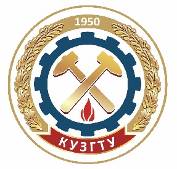 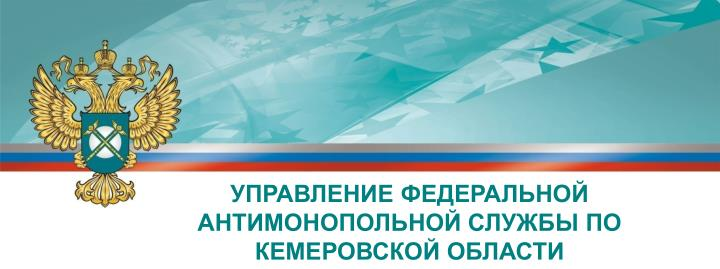 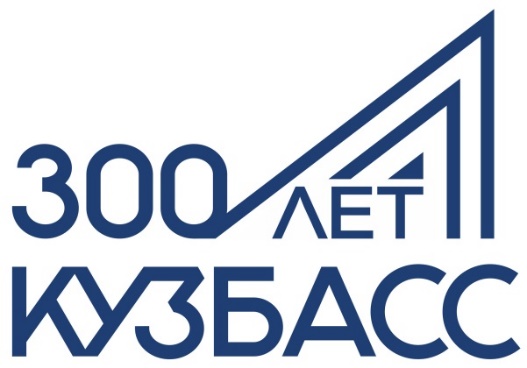 информационное сообщение № 1 20-21 октября 2021 годаг. КемеровоОРГАНИЗАТОРЫ:Правительство Кемеровской области – КузбассаФедеральное государственное образовательное учреждение высшего образования «Кузбасский государственный технический университет имени Т.Ф. Горбачева»Управление Федеральной антимонопольной службы по Кемеровской областиПРОГРАММНЫЙ КОМИТЕТ КОНФЕРЕНЦИИЯковлев Алексей Николаевич, врио ректора КузГТУ, к.ф.-м.н., доцент – председатель Программного комитета.Кухарская Наталья Евгеньевна, Руководитель Кемеровского УФАС России, заведующая кафедрой конкуренции и антимонопольного регулирования КузГТУ, к.э.н. – заместитель председателя Программного комитета.Костиков Кирилл Сергеевич, проректор по научной работе и международному сотрудничеству КузГТУ, к.т.н., доцент – заместитель председателя Программного комитета.Ващенко Сергей Николаевич, Заместитель председателя Правительства Кузбасса (по экономическому развитию и цифровизации), к.э.н.Благоев Веселин, Проректор по академическим вопросам университета менеджмента Варна, президент Болгарской ассоциации маркетологов, член Управляющего совета Болгарской торгово-промышленной ассоциации, БолгарияГасанов Магеррам Али оглы, д.э.н., профессор, Национальный исследовательский Томский политехнический университет, г. Томск.Драница Сергей Викторович, Управляющий Отделением по Кемеровской области Сибирского главного управления Центрального банка Российской Федерации. Жиронкин Сергей Александрович, д.э.н., профессор, Кузбасский государственный технический университет имени Т.Ф. Горбачева, г. Кемерово.Кайшатаева Асель Куандыковна, к.ю.н., проректор по стратегическому развитию и науке, Учреждение образования «Alikhan Bokeikhan University», Казахстан, г. Семей.Коряков Алексей Георгиевич, д.э.н., профессор, Финансовый университет при Правительстве РФ, г. Москва.Пимонов Александр Григорьевич, д.т.н., профессор, с.н.с., Институт экономики и организации промышленного производства СО РАН, г. Новосибирск, зав. кафедрой прикладных информационных технологий КузГТУ, г. Кемерово.ОРГКОМИТЕТ КОНФЕРЕНЦИИКудреватых Наталья Владимировна, директор института экономики и управления КузГТУ, к.э.н., доцент – председатель Организационного комитета.Михайлов Владимир Геннадьевич, заместитель директора института экономики и управления КузГТУ, к.т.н., доцент – заместитель председателя Организационного комитета.Заруба Наталья Андреевна, зав. кафедрой государственного и муниципального управления института экономики и управления КузГТУ, д.соц.н., профессор.Лубкова Эльмира Миннулловна, зав. кафедрой финансов и кредита института экономики и управления КузГТУ, к.э.н., доцент.Жернов Евгений Евгеньевич, зав. кафедрой экономики института экономики и управления КузГТУ, к.э.н., доцент.Королева Татьяна Геннадьевна, зав. кафедрой производственного менеджмента института экономики и управления КузГТУ, к.э.н., доцент.Кучерова Елена Владимировна, зав. кафедрой управленческого учета и анализа института экономики и управления КузГТУ, к.э.н., доцент.Дрешер Анна Константиновна, главный специалист-эксперт отдела рекламы и недобросовестной конкуренции, пресс-секретарь Кемеровского УФАС России.Останин Олег Александрович – заместитель начальника научно-инновационного управления КузГТУ.Бородин Дмитрий Андреевич – научный сотрудник научно-инновационного управления КузГТУ.ФОРМАТ МЕРОПРИЯТИЯ:Пленарное заседание – Круглый стол «Региональные особенности антимонопольного регулирования». Секция «Конкуренция и монополия – вызовы современного мира». Секция «Регулирование финансовых рынков и финансовых институтов».Секция «Недобросовестная конкуренция: выявление и противодействие».Секция «Теоретические аспекты регулирования отраслевых рынков на современном этапе».По итогам конференции будет издан сборник докладов с размещением в РИНЦ.контактная информацияМесто проведения конференцииФедеральное государственное образовательное учреждение высшего образования «Кузбасский государственный технический университет имени Т.Ф. Горбачева»,адрес: г. Кемерово, ул. Весенняя, 28 Размещение иногородних участниковБронирование гостиницы иногородними участниками осуществляется самостоятельно. При необходимости организаторы могут выслать список гостиниц с телефонами.Координатор Михайлов Владимир Геннадьевич, тел. +7 (38-42) 39-69-53, e-mail: mvg.eohp@kuzstu.ruПОРЯДОК УЧАСТИЯ В РАБОТЕ КОНФЕРЕНЦИИСрок представления текста публикации и заявки на участие в конференции по указанной форме в электронном виде с темой письма «КиМ 2021» – 10 октября 2021 г. на электронный адрес: mvg.eohp@kuzstu.ru. Участие в конференции БЕСПЛАТНОЕ.За содержание докладов несут ответственность авторы. Требуемый уровень оригинальности текста – 70 %. От одного автора принимается не более 2-х статей. Руководители конференции имеют право отклонить доклад, не соответствующий требованиям оформления или тематики конференции.Оргкомитет оставляет за собой право выбора регламента проведения конференции.Требования к оформлению ПУБЛИКАЦИИТекст публикации должен быть подготовлен в редакторе Microsoft Word в формате .doc или .rtf Шрифт – Times New Roman, кегль 14, межстрочный интервал единичный. Объем публикации – 3-5 страниц со списком литературы. Параметры страницы: формат листа А4, ориентация листов – книжная, верхнее/нижнее поле 2,5 см, правое/левое поле 2,5 см.  Абзацный отступ – 1,25 см. Выравнивание основного текста статьи – по ширине поля. Установить автоматическую расстановку переносов.Шапка статьи должна содержать: - Фамилия Имя Отчество авторов, через запятую указывается должность, научная степень и звание, в скобках сокращенное название организации, город (выравнивание по центру).- Научный руководитель – Фамилия Имя Отчество, через запятую указывается должность, научная степень и звание, в скобках сокращенное название организации, город (выравнивание по центру).- Интервал единичный- Название ПУБЛИКАЦИИ (буквы прописные, жирный шрифт, выравнивание по центру).- Интервал единичный- Текст доклада - Интервал единичный- Список литературыФормулы, включенные в основной текст, должны полностью набираться в редакторе формул Microsoft Equation с выравниванием по центру и пропуском строки сверху и снизу (номер формулы выравнивается по правому краю поля). Размеры всех элементов формул должны быть соизмеримы с текстовыми размерами.Ссылки в тексте на источник – в квадратных скобках в строгом соответствии со списком литературы. Список литературы оформляется в соответствии с ГОСТ Р 7.0.5-2008 «Библиографическая запись. Библиографическое описание».пример оформления докладаИванов Иван Иванович, студент гр. БЭс-171.(КузГТУ, г. Кемерово)Научный руководитель – Сергеев Сергей Сергеевич, к.э.н., доцент(КузГТУ, г. Кемерово)ПРОБЛЕМЫ ПОВЫШЕНИЯ КОНУРЕНТОСПОСОБНОСТИ УГЛЕДОБЫВАЮЩЕГО ПРЕДПРИЯТИЯТекст Текст Текст Текст Текст Текст Текст Текст ТекстСписок литературыМонин, А. С. Теоретические основы геофизической гидродинамики. – Л.: Гидрометеоиздат, 1988. – 423 с.Владимиров, В. А. Один метод для некорректных задач // Изв. АН СССР. ФАО, 1989. – Т. 25. – № 4. – C. 348–353.Fung, Y.T. Linear Programming for Computer // Phys.Fluids, 1986. – V. 29. – P. 368–371.Дымников, В. П. Устойчивость крупномасштабных атмосферных процессов / В. П. Дымников, А. Н. Филатов. – Л. : Гидрометеоиздат, 1990. – 236 с.Будаева, Л. В. Сравнительный анализ влияния основных горно-геологических факторов на производительность комплексно-механизированных забоев / Л. В. Будаева, Р. Е. Изралимский // Планирование, себестоимость, ценообразование и хозрасчет в угольной промышленности : науч. тр. / Центр. н.-и. ин-т экономики и науч.-технич. информации угол. пром-сти (ЦНИЭИуголь). – М., 1980. – Сб. 48. – С. 78–84.Львов, Д. С. Нужна ли России своя философия экономики? [Электронный ресурс] // Обозреватель – Observer. – 2005. – № 5. – Режим доступа: http://www.rau.su/observer/N5_2005/5_01.HTM. – [05.11.2012].Любимов, О.В. Повышение ресурса подшипниковых опор шнекового става машин горизонтального бурения : дис. ... канд. техн. наук. – КузГТУ, Кемерово, 2012.ЗАЯВКА на участиеНазвание секции, в которой планируется участие ФИО участника (полностью)ФИО руководителя (полностью), должность (при его наличии)Тема доклада /выступленияПолное название организацииАдрес организации (юридический)Контактный телефон E-mail Форма участия (очная/заочная)